             МЕТОДИЧНИЙ КАБІНЕТ  ВІДДІЛУ ОСВІТИ ГОРОДОЦЬКОЇРАЙОННОЇ ДЕРЖАВНОЇ АДМІНІСТРАЦІЇПрограми варіативної  частини навчальногоплану початкових класів та гурткової роботи старших дошкільних групп.Патріотичне виховання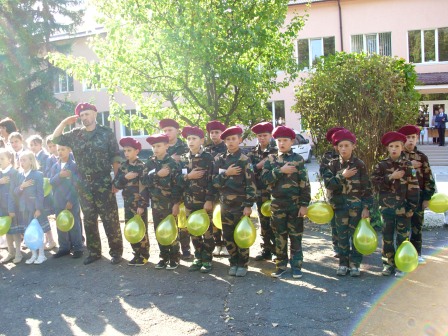 Городок2014Автори-укладачі: Вандоляк Л.В. – методист дошкільної освіти МК відділу освіти Городоцької райдержадміністраціїГладун Н.П. – методист початкової освіти  МК відділу освіти Городоцької райдержадміністраціїРецензенти:Галас А.В. – завідувач науково-методичного центру дошкільної,  початкової, спеціальної та інклюзивної освіти ХОІППОКаратаєва М.І. – методист науково-методичного центру дошкільної,  початкової, спеціальної та інклюзивної освіти ХОІППОСхвалено радою методичного кабінету відділу освіти Городоцької РДА (протокол № 01 від 28.08.2014р.) Програма гуртка «Туризм,  краєзнавство, патріотизм»Пояснювальна записка Туризм у дошкільному дитинстві – піші переходи , міні-подорожі , екскурсії є гарною школою життя для наймолодших. Це ефективний засіб розвитку і формуванню здорової , соціально-зрілої , духовно багатої, творчо активної особистості , громадянина України. Туристичні подорожі викликають інтерес вихованців до розмаїття явищ та об’єктів навколишнього , навчають спостерігати, відкривати і відчувати  красу довкілля, знаходити в ній духовне багатство, милосердя , на цій основі виховувати почуття любові до всього живого ,бажання охороняти і примножувати те, чим багата рідна земля.Краєзнавчий матеріал, художня література, народна пісня, образне слово знайомлять з відомими пам’ятками культури рідного краю, легендами та бувальщинами, навчають розуміти і поважати споконвічні традиції, звичаї, символи українського народу, формують у дітей любов до рідного краю, історичних місць. Це сприяє моральному, трудовому, естетичному, патріотичному вихованню дітей, розширюючи їх кругозір та розвиток пізнавальних інтересів.                   Програма має на меті:формування здорового способу життя, екологічної та естетичної культури, ознайомлення з навколишнім середовищем; виховання потреби спілкування з природою та бережного ставлення до неї;ознайомлення з традиціями і звичаями українського народу, опанування знаннями про видатних людей свого краю, формування патріотичних та естетичних почуттіввиховання почуття дружби волелюбності , мужності та любові до батьківського дому, рідного краю засобами туризму;формування навичок туристичної діяльності.Програма гуртка передбачає реалізацію варіативної складової Державного стандарту дошкільної освіти. Зміст програми розрахований на роботу з дітьми шостого року життя (старша група) впродовж одного року навчання. До програми включені екскурсії місцями рідного краю, туристичні піші переходи, а також практичні заняття в приміщенні та на території освітньої установи.Основні вимоги до знань та вмінь старших дошкільниківВихованці повинні знати:історію рідного краю, містатрадиції і звичаї свого народуправила техніки безпеки під час туризмуспорядження туризму та організації харчуваннВихованці повинні вміти:розказати про історію та минуле свого краю;складати родовідне дерево;споряджувати рюкзак у туристичний похід;користуватися компасом;дотримуватись правил дорожнього руху під час здійснень екскурсій           та  піших переходів;вміти долати перешкоди та загартовувати своє здоров’я	.« Я – патріот »( 1-2 класи)35 годин на рік (1 година  на тиждень)Пояснювальна записка      Програма « Я- патріот» розрахована на учнів початкових класів. Вона може бути включена до варіативної частини навчального плану.    Головною метою програми є формування та розвиток повноцінної особистості, гармонійної людини, патріота Батьківщини.    Навчальна програма побудована на основі інтеграції знань, вмінь і навичок, необхідних майбутньому захиснику Вітчизни. Вона спрямована на популяризацію здорового способу життя, зміцнення здоров’я  дітей, виховання у підростаючого покоління почуття патріотизму, виконання кодексу « лицарської честі».     Програма передбачає: любов до батьків, рідної мови; вірність у дружбі, побратимстві, віддане ставлення до Батьківщини – України;готовність захищати слабших, молодших;шляхетне ставлення до дівчинки, Матері, Жінки, Бабусі;розширення знань дітей про рідний край, державні символи, національні символи;ознайомлення з традиціями і звичаями свого народу;формування правової культури громадянина вільної України;ознайомлення із основними поняттями про закони України, із правилами людського співжиття;формування почуття любові та гордості до Батьківщини, повагу до прав людини, толерантність, миролюбність.Більшість занять носить практичний характер з елементами змагань та інтелектуальних ігор.Програма зорієнтована на виховання національної свідомості, духовно багатої творчої особистості , щоб вона могла знайти себе в сучасному суспільстві. На уроках виховується розвинена людина зі стійким характером, сильною волею, добрим серцем та чистою совістю.1 класОсновні уміння і навички учнів на кінець рокуУчні  повинні знати:історію рідного міста( села), походження назви;традиції і звичаї свого народу;свій рід;державні символи України.Учні повинні вміти:розказати про історію та минуле свого краю;складати родовідне дерево;дотримуватись правил дорожнього руху під час здійснень екскурсій та піших переходів; брати участь у природоохоронній та культуроохоронній діяльності; вміти загартовувати та зміцнювати  своє здоров’я	.2класОсновні уміння і навички учнів на кінець рокуУчні  повинні знати:історію рідного краю, міста(села);традиції і звичаї свого народу;державні та народні символи України;обов’язки та права дітей;звичаї та традиції українського козацтва.Учні повинні вміти:розказати про історію та минуле свого краю;дотримуватись правил поведінки в довкіллі оселі, під час народних і державних свят;виявляти громадські якості: шанувати історію, традиції українського народу;вміти долати перешкоди, зміцнювати та загартовувати своє здоров’я.№                       назва темиТеоретичнізаняттяПрактичнізаняттяТеоретичніЗаняття в приміщенніРазом1.2. 3. 4.                   ВЕРЕСЕНЬБесіда про туризм. Спортивна підготовка туристівВивчення атрибутів, символів , Гімну України і Центру розвитку дитини «Казка»Практичне заняття по закріпленню вивчених гімнівВивчення виносу атрибутів, декламування девізу і речівки туристів1111111156.7. 8.                     ЖОВТЕНЬБесіда про столицю України "Україна - єдина країна» (перегляд тематичних слайдів)Бесіда про місто Городок та визначні місцяСвяткування свята Покрови на базі ЗОШ №4 І-ІІІ стПіший перехід до міського музею111111119.10.11.12.                    ЛИСТОПАДЕкскурсія до ЗОШ №4 І-ІІІ ступенів       Ознайомлення з кадетським класомЗустріч кадетів ЗОШ №4 І-ІІІ ступенів( проведення спільних козацьких ігор)Туризм і здоров’яПроведення бесіди з техніки безпеки під час туризму або походів1111111113141516                     ГРУДЕНЬОзнайомлення дітей з видатними людьми ГородоччиниПроведення спортивної спартакіади серед дошкільників і учнів початкової школиУчасть у святі Св. МиколаяЕкскурсія до майстерні Діда Мороза1111111117181920                    СІЧЕНЬБесіда про традиції і звичаї українського народуЕкскурсія до дитячої бібліотеки(Святкування св. Василя)Піший перехід до Будинку дитячої творчості на лялькову виставу «Вертеп і Водохреща »Екскурсія до ЗОШ №4 І-ІІІ ступенів(Ігри із снігом, спорудження ігрових фортець, ігрових лабіринтів )11111121222324                       ЛЮТИЙПерехід на лижах до ЗОШ І-ІІІ ступенів з польською мовою навчанняПроведення навчання із в’язання вузлів, крокоміруСпортивна підготовка туристаЛегкоатлетична підготовка1111111125262728                      БЕРЕЗЕНЬРежим дня (перегляд лялькової вистави про особисту гігієну)Харчування туристівСпорядження рюкзака туристівТуризм і природа1111111129303132                         КВІТЕНЬОзнайомлення гуртківців з компасомПрактичне заняттяПіший перехід на узліссяЕкскурсія до ЗОШ №4 І-ІІІ ступенів11111111333435                      ТРАВЕНЬПроведення спортивних змагань на узліссі Старої ГребліЕкскурсія до паркуПідсумкове заняття111111№                       назва темиТеоретичнізаняттяПрактичнізаняттяЕкскурсії 1234567891011121314151617181920212223242526272829303132333435 Вступне заняття. Та земля мила, де мати народила.Правила поводження у школі, у громадських місцях. Місто, в якому я живу.Історія мого міста .Легенди про походження назв населених пунктів нашого району.Складання і розгадування кросвордів про рідний край. Створення альбому « Край, де я живу» з малюнків дітей. Великий дім-держава. Державні символи. Правовий Букварик. Народні символи України.Гра - подорож « У країні рідної мови».Традиції і звичаї народу України. Святкування Покрови                                                                                                                                                                 Традиції і звичаї рідного краю.Екскурсія до краєзнавчого музею міста.Державні і народні свята. Вікторина « Мій рідний край».Українська хата. Одяг рідного краю.Криниця у моєму місті і селі.Мамин рушник.Обереги дому.Гра « Культура мого народу».Моя родина. Мої батьки.Родовідне дерево.Традиції моєї родини.  Мої обов’язки в сім’ї.Вишиванка у народному побуті.Відчиняймо скриньку добрих справ.Світлофор ввічливості. Ми маленькі – козачата.Ігри козачат.Спортивно – розважальна естафета « Козацькому роду нема переводу».Підсумковий урок.11111111111111111111111111111111111№                       назва темиТеоретитчнізаняттяПрактичнізаняттяЕкскурсії 1234567891011121314151617181920212223242526272829303132333435Вступне заняття.Україна – моя держава. Права та обов’язки учнів. Легенди про моє місто. Екскурсія у  краєзнавчий музей.Славетні люди Городоччини. Міні-проект Я – син своєї землі.Символи моєї держави.Народні символи України.Конституція нашої держави.Права дитини.Обов’язки дітей.Правова відгадайка (ігри, конкурси ).Конкурс ерудитів « У нас одна Батьківщина».Традиції і звичаї народу. Моя сім’я – моя родина.Тренінг « За що я люблю свою родину?».Мій ідеал – приклад  і кумир у  родині.Традиції і звичаї моєї родини.Бережливе ставлення до дівчинки, Жінки, Матері, Бабусі.Розгляд у групах життєвих ситуацій « Як би я вчинив? ».Історія виникнення козацтва.Звичаї і традиції українського козацтва.Козацькими стежками ( краєзнавча робота)  Слава козацька не вмре, не загине. ( Народні мистецькі традиції).Свято « Ми – маленькі  козачата».Видатні гетьмани України.Естафета « Від козацьких забав до олімпійських вершин».Духовні цінності народу.Історія нашого народу (оформлення альбому).Добрі справи у нашому житті.Захисники моєї України. Незалежна моя держава.Презентація альбому « Моя держава». Підсумковий урок. 11111111111111111111111111111111111